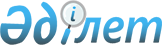 Мәслихаттың 2010 жылғы 24 желтоқсандағы № 335 "2011-2013 жылдарға арналған аудандық бюджеті туралы" шешіміне өзгерістер мен толықтырулар енгізу туралыҚостанай облысы Таран ауданы мәслихатының 2011 жылғы 25 шілдедегі № 383 шешімі. Қостанай облысы Таран ауданының Әділет басқармасында 2011 жылғы № 9-18-141 тіркелді

      Аудандық мәслихаты ШЕШТІ:



      1. "2011-2013 жылдарға арналған аудандық бюджеті туралы" мәслихаттың 2010 жылғы 24 желтоқсандағы № 335 шешіміне (нормативтік құқықтық актілердің мемлекеттік тіркеу Тізілімінде 9-18-127 нөмірімен тіркелген, 2011 жылғы 13 қаңтарда "Шамшырақ" аудандық газетінде жарияланған) мына өзгерістер мен толықтырулар енгізілсін:



      көрсетілген шешімінің 1 тармағының 1), 2), 4) тармақшалары жаңа редакциясында жазылсын:



      "1) кірістер – 2 131 590,0 мың теңге, оның ішінде:

      салықтық түсімдер бойынша – 1 061 296,0 мың теңге;

      салықтық емес түсімдер бойынша - 6192,0 мың теңге;

негізгі капиталды сатудан түсетін түсімдер бойынша – 2 050,0 мың теңге;

      трансферттер түсімдері бойынша – 1 062 052,0 мың теңге;



      2) шығындар – 2 141 223,0 мың теңге;";



      "4) қаржы активтерімен операциялар бойынша сальдо – 14 747,0 мың теңге;";



      көрсетілген шешімінің 5-1 тармағы жаңа редакциясында жазылсын:



      "5-1. 2011 жылға арналған аудандық бюджетте республикалық бюджеттен мынадай көлемдерде нысаналы ағымды трансферттер түсімінің көзделгені ескерілсін:

      эпизоотикаға қарсы іс-шараларды өткізуге 12 001,0 мың теңге сомасында;

      селолық елді мекендердің әлеуметтік сала мамандарын әлеуметтік қолдау шараларын іске асыру үшін 3 481,0 мың теңге сомасында;

      мектепке дейінгі білім беру ұйымдарында білім тапсырысын іске асыруға 22 590,0 мың теңге сомасында;

      негізгі орта және жалпы орта білім беру мемлекеттік мекемелерінде физика, химия, биология кабинеттерін оқу құралдарымен жарақтандыруға 8 194,0 мың теңге сомасында;

      бастауыш, негізгі орта және жалпы орта білім беру мемлекеттік мекемелеріндегі лингафондық және мультимедиялық кабинеттерді ашуға 11 082,0 мың теңге сомасында;

      үйінде оқытылатын мүгедек-балаларды жабдықтармен, бағдарламалық қамтумен қамтамасыз етуге 800,0 мың теңге сомасында;

      жетім баланы (жітім балаларды) және ата – анасының қамқорынсыз қалған баланы (балаларды) асырап отырған қамқоршыларға (жанашырларға) ай сайынғы ақшалай қаржыға 11 491,0 мың теңге сомасында;



      көрсетілген шешім мынадай мазмұндағы 5-9, 5-10 тармақтарымен толықтырылсын:



      "5-9. 2011 жылға арналған аудандық бюджетте облыстық бюджеттен 2011-2012 жылдың жылыту маусымына дайындық үшін 20 000,0 мың теңге сомасында нысаналы ағымдағы трансферттердің сомаларының түсімі көзделгені ескерілсін.



      5-10. 2011 жылға арналған аудандық бюджетте төмен тұрған бюджеттерден трансфертерді бөлу жәрдемімен мемлекеттік органдардың қызметін төмен тұрған мемлекеттік басқару деңгейден жоғары тұрғанға табыстауына байланысты облыстық бюджеттің өтемақысына облыстық бюджетке 925,0 мың теңге сомасында нысаналы ағымдағы транфсерттердің көзделгені ескерілсін.";



      көрсетілген шешімнің 1, 6 қосымшалары осы шешімнің 1, 2 қосымшаларына сәйкес жаңа редакцияда жазылсын.



      2. Осы шешім 2011 жылдың 1 қаңтарынан бастап қолданысқа енгізіледі.      Қырық екінші,

      кезектен тыс сессиясының

      төрағасы                                   Т. Дергач      Аудандық мәслихаты

      хатшысының міндетін

      атқарушы                                   В. Гренц      КЕЛІСІЛДІ:      "Таран ауданы әкімдігінің

      экономика және қаржы бөлімі"

      мемлекеттік мекемесінің

      бастығы

      _______________ В. Ересько

Мәслихаттың          

2011 жылғы 25 шілдедегі 

№ 383 шешіміне 1-қосымша    Мәслихаттың          

2010 жылғы 24 желтоқсандағы 

№ 335 шешіміне 1-қосымша    2011 жылға арналған аудандық бюджеті

Мәслихаттың          

2011 жылғы 25 шілдедегі   

№ 383 шешіміне 2-қосымша  Мәслихаттың           

2010 жылғы 24 желтоқсандағы  

№ 335 шешіміне 6-қосымша     2011 жылға арналған кент, ауыл (село),

ауылдық (селолық) округі, қалада аудандық маңызы

бар қаланың аудан әкімдерінің аппаратары бойынша

бюджеттік бағдарламалар тізбесі     кестенің жалғасы:      кестенің жалғасы:      кестенің жалғасы:
					© 2012. Қазақстан Республикасы Әділет министрлігінің «Қазақстан Республикасының Заңнама және құқықтық ақпарат институты» ШЖҚ РМК
				СанатыСанатыСанатыСанатыСанатысома,

мың теңгеСыныбыСыныбыСыныбыСыныбысома,

мың теңгеIшкi сыныбыIшкi сыныбыIшкi сыныбысома,

мың теңгеЕрекшелiгiЕрекшелiгiсома,

мың теңгеАтауыАтауысома,

мың теңгеIКірістер2131590,0100000Салықтық түсімдер1061296,0101000Табыс салығы341700,0101200Жеке табыс салығы341700,0103000Әлеуметтік салық275590,0103100Әлеуметтік салық275590,0104000Меншiкке салынатын салықтар419369,0104100Мүлiкке салынатын салықтар368976,0104300Жер салығы13884,0104400Көлiк құралдарына салынатын салық31009,0104500Бірыңғай жер салығы5500,0105000Тауарларға, жұмыстарға және

қызметтерге салынатын iшкi салықтар21925,0105200Акциздер2080,0105300Табиғи және басқа ресурстарды

пайдаланғаны үшiн түсетiн түсiмдер13500,0105400Кәсiпкерлiк және кәсiби қызметтi

жүргiзгенi үшiн алынатын алымдар6345,0108000Заңдық мәнді іс-әрекеттерді

жасағаны және (немесе) оған

уәкілеттігі бар мемлекеттік

органдар немесе лауазымды адамдар

құжаттар бергені үшін алынатын

міндетті төлемдер2712,0108100Мемлекеттік баж2712,0200000Салықтық емес түсімдер6192,0201000Мемлекеттік меншіктен түсетін

кірістер2400,0201500Мемлекет меншігіндегі мүлікті жалға

беруден түсетін кірістер2400,0204000Мемлекеттік бюджеттен

қаржыландырылатын, сондай-ақ

Қазақстан Республикасы Ұлттық

Банкінің бюджетінен (шығыстар

сметасынан) ұсталатын және

қаржыландырылатын мемлекеттік

мекемелер салатын айыппұлдар,

өсімпұлдар, санкциялар, өндіріп

алулар162,0204100Мұнай секторы ұйымдарынан түсетін

түсімдерді қоспағанда, мемлекеттік

бюджеттен қаржыландырылатын,

сондай-ақ Қазақстан Республикасы

Ұлттық Банкінің бюджетінен

(шығыстар сметасынан) ұсталатын

және қаржыландырылатын мемлекеттік

мекемелер салатын айыппұлдар,

өсімпұлдар, санкциялар, өндіріп

алулар162,0206000Басқа салық емес түсiмдер3630,0206100Басқа салық емес түсiмдер3630,0300000Негізгі капиталды сатудан түсетін

түсімдер2050,0301000Мемлекеттік мекемелерге бекітілген

мемлекеттік мүлікті сату300,0301100Мемлекеттік мекемелерге бекітілген

мемлекеттік мүлікті сату300,0303000Жердi және материалдық емес

активтердi сату1750,0303100Жерді сату1300,0303200Материалдық емес активтерді сату450,0400000Трансферттердің түсімдері1062052,0402000Мемлекеттiк басқарудың жоғары

тұрған органдарынан түсетiн

трансферттер1062052,0402200Облыстық бюджеттен түсетiн

трансферттер1062052,0Функционалдық топФункционалдық топФункционалдық топФункционалдық топФункционалдық топсома,

мың теңгеКіші функцияКіші функцияКіші функцияКіші функциясома,

мың теңгеБюджеттік бағдарламалардың әкiмшiсiБюджеттік бағдарламалардың әкiмшiсiБюджеттік бағдарламалардың әкiмшiсiсома,

мың теңгеБағдарламаБағдарламасома,

мың теңгеАтауыАтауысома,

мың теңгеII.Шығындар2141223,001Жалпы сипаттағы мемлекеттiк

қызметтер219732,61Мемлекеттiк басқарудың жалпы

функцияларын орындайтын өкiлдi,

атқарушы және басқа органдар189600,4112Аудан (облыстық маңызы бар қала)

мәслихатының аппараты13002,0001Аудан (облыстық маңызы бар қала)

мәслихатының қызметін қамтамасыз

ету жөніндегі қызметтер12872,0003Мемлекеттік органдардың күрделі

шығыстары130,0122Аудан (облыстық маңызы бар қала)

әкімінің аппараты46480,0001Аудан (облыстық маңызы бар қала)

әкімінің қызметін қамтамасыз ету

жөніндегі қызметтер41988,9003Мемлекеттік органдардың күрделі

шығыстары4491,1123Қаладағы аудан, аудандық маңызы бар

қала, кент, ауыл (село), ауылдық

(селолық) округ әкімінің аппараты130118,4001Қаладағы аудан, аудандық маңызы бар

қаланың, кент, ауыл (село), ауылдық

(селолық) округ әкімінің қызметін

қамтамасыз ету жөніндегі қызметтер127549,9022Мемлекеттік органдардың күрделі

шығыстары2568,52Қаржылық қызмет5714,0459Ауданның (облыстық маңызы бар

қаланың) экономика және қаржы

бөлімі5714,0003Салық салу мақсатында мүлiктi

бағалауды жүргiзу500,0004Біржолғы талондарды беру жөніндегі

жұмысты және біржолғы талондарды

іске асырудан сомаларды жинаудың

толықтығын қамтамасыз етуді

ұйымдастыру339,0010Коммуналдық меншiктi

жекешелендiрудi ұйымдастыру165,0011Коммуналдық меншікке түскен мүлікті

есепке алу, сақтау, бағалау және

сату4710,09Жалпы сипаттағы өзге де мемлекеттiк

қызметтер24418,2459Ауданның (облыстық маңызы бар

қаланың) экономика және қаржы

бөлімі24418,2001Экономикалық саясатты, қалыптастыру

мен дамыту, мемлекеттік жоспарлау

ауданның (областық маңызы бар

қаланың) бюджеттік атқару және

коммуналдық меншігін басқару

саласындағы мемлекеттік саясатты

іске асыру жөніндегі қызметтер24327,0015Мемлекеттік органдардың күрделі

шығыстары91,202Қорғаныс3470,91Әскери мұқтаждар3100,0122Аудан (облыстық маңызы бар қала)

әкімінің аппараты3100,0005Жалпыға бірдей әскери міндетті

атқару шеңберіндегі іс-шаралар3100,02Төтенше жағдайлар жөнiндегi

жұмыстарды ұйымдастыру370,9122Аудан (облыстық маңызы бар қала)

әкімінің аппараты370,9006Аудан (облыстық маңызы бар қала)

ауқымындағы төтенше жағдайлардың

алдын алу және оларды жою299,8007Аудандық (қалалық) ауқымдағы дала

өрттерінің, сондай-ақ мемлекеттік

өртке қарсы қызмет органдары

құрылмаған елдi мекендерде

өрттердің алдын алу және оларды

сөндіру жөніндегі іс-шаралар71,104Бiлiм беру1443508,91Мектепке дейiнгi тәрбие және оқыту87332,0123Қаладағы аудан, аудандық маңызы бар

қала, кент, ауыл (село), ауылдық

(селолық) округ әкімінің аппараты78674,0004Мектепке дейінгі тәрбие ұйымдарын

қолдау78312,0025Мектеп мұғалімдеріне және мектепке

дейінгі ұйымдардың тәрбиешілеріне

біліктілік санаты үшін қосымша ақы

көлемін ұлғайту362,0464Ауданның (облыстық маңызы бар

қаланың) білім бөлімі8658,0021Мектеп мұғалімдеріне және мектепке

дейінгі ұйымдардың тәрбиешілеріне

біліктілік санаты үшін қосымша ақы

көлемін ұлғайту8658,02Бастауыш, негізгі орта және жалпы

орта білім беру990185,0123Қаладағы аудан, аудандық маңызы бар

қала, кент, ауыл (село), ауылдық

(селолық) округ әкімінің аппараты237,0005Ауылдық (селолық) жерлерде

балаларды мектепке дейін тегін алып

баруды және кері алып келуді

ұйымдастыру237,0464Ауданның (облыстық маңызы бар

қаланың) білім бөлімі989948,0003Жалпы білім беру974641,0006Балалар мен жеткіншектерге қосымша

білім беру15307,09Бiлiм беру саласындағы өзге де

қызметтер365991,9464Ауданның (облыстық маңызы бар

қаланың) білім бөлімі29460,9001Жергілікті деңгейде білім беру

саласындағы мемлекеттік саясатты

іске асыру жөніндегі қызметтер7496,0005Ауданның (областык маңызы бар

қаланың) мемлекеттік білім беру

мекемелер үшін оқулықтар мен

оқу-әдiстемелiк кешендерді сатып

алу және жеткізу9673,9015Жетім баланы (жетім балаларды) және

ата-аналарының қамқорынсыз қалған

баланы (балаларды) күтіп-ұстауға

асыраушыларына ай сайынғы ақшалай

қаражат төлемдері11491,0020Үйде оқытылатын мүгедек балаларды

жабдықпен, бағдарламалық қамтыммен

қамтамасыз ету800,0467Ауданның (облыстық маңызы бар

қаланың) құрылыс бөлімі336531,0037Білім беру объектілерін салу және

реконструкциялау336531,006Әлеуметтiк көмек және әлеуметтiк

қамсыздандыру114194,02Әлеуметтiк көмек93981,0451Ауданның (облыстық маңызы бар

қаланың) жұмыспен қамту және

әлеуметтік бағдарламалар бөлімі93981,0002Еңбекпен қамту бағдарламасы23800,8005Мемлекеттік атаулы әлеуметтік

көмек2484,0006Тұрғын үй көмегі7701,0007Жергілікті өкілетті органдардың

шешімі бойынша мұқтаж азаматтардың

жекелеген топтарына әлеуметтік

көмек18109,0010Үйден тәрбиеленіп оқытылатын

мүгедек балаларды материалдық

қамтамасыз ету386,4014Мұқтаж азаматтарға үйде әлеуметтiк

көмек көрсету13779,001618 жасқа дейіні балаларға

мемлекеттік жәрдемақылар19302,8017Мүгедектерді оңалту жеке

бағдарламасына сәйкес, мұқтаж

мүгедектерді міндетті гигиеналық

құралдармен қамтамасыз етуге, және

ымдау тілі мамандарының, жеке

көмекшілердің қызмет көрсету2001,0023Жұмыспен қамту орталықтарының

қызметін қамтамасыз ету6417,09Әлеуметтiк көмек және әлеуметтiк

қамтамасыз ету салаларындағы өзге

де қызметтер20213,0451Ауданның (облыстық маңызы бар

қаланың) жұмыспен қамту және

әлеуметтік бағдарламалар бөлімі20213,0001Жергілікті деңгейде халық үшін

әлеуметтік бағдарламаларды жұмыспен

қамтуды қамтамасыз етуді іске асыру

саласындағы мемлекеттік саясатты

іске асыру жөніндегі қызметтер19533,0011Жәрдемақыларды және басқа да

әлеуметтік төлемдерді есептеу,

төлеу мен жеткізу бойынша

қызметтерге ақы төлеу520,0021Мемлекеттік органдардың күрделі

шығыстары160,007Тұрғын үй-коммуналдық шаруашылық68812,01Тұрғын үй шаруашылығы8726,0458Ауданның (облыстық маңызы бар

қаланың) тұрғын үй-коммуналдық

шаруашылығы, жолаушылар көлігі және

автомобиль жолдары бөлімі8726,0003Мемлекеттік тұрғын үй қорының

сақтаулуын үйымдастыру1500,0004Азматтардың жекелген санаттарын

тұрғын үймен қамтамасыз ету7226,02Коммуналдық шаруашылық20000,0458Ауданның (облыстық маңызы бар

қаланың) тұрғын үй-коммуналдық

шаруашылығы, жолаушылар көлігі және

автомобиль жолдары бөлімі20000,0026Ауданның (облыстық маңызы бар

қаланың) коммуналдық меншiгiндегi

жылу жүйелерiн қолдануды

ұйымдастыру20000,03Елді-мекендерді көркейту40086,0123Қаладағы аудан, аудандық маңызы бар

қала, кент, ауыл (село), ауылдық

(селолық) округ әкімінің аппараты40086,0008Елді мекендерде көшелерді

жарықтандыру17453,0009Елді мекендердің санитариясын

қамтамасыз ету10481,0010Жерлеу орындарын күтіп-ұстау және

туысы жоқ адамдарды жерлеу250,0011Елді мекендерді абаттандыру мен

көгалдандыру11902,008Мәдениет, спорт, туризм және

ақпараттық кеңістiк102160,51Мәдениет саласындағы қызмет40406,0455Ауданның (облыстық маңызы бар

қаланың) мәдениет және тілдерді

дамыту бөлімі40406,0003Мәдени-демалыс жұмысын қолдау40406,02Спорт4291,0465Ауданның (облыстық маңызы бар

қаланың) Дене шынықтыру және спорт

бөлімі4291,0006Аудандық (облыстық маңызы бар

қалалық) деңгейде спорттық жарыстар

өткiзу1438,0007Әртүрлi спорт түрлерi бойынша аудан

(облыстық маңызы бар қала) құрама

командаларының мүшелерiн дайындау

және олардың облыстық спорт

жарыстарына қатысуы2853,03Ақпараттық кеңiстiк36135,5455Ауданның (облыстық маңызы бар

қаланың) мәдениет және тілдерді

дамыту бөлімі33355,5006Аудандық (қалалық) кiтапханалардың

жұмыс iстеуi31247,5007Мемлекеттік тілді және Қазақстан

халықтарының басқа да тілдерін

дамыту2108,0456Ауданның (облыстық маңызы бар

қаланың) ішкі саясат бөлімі2780,0002Газеттер мен журналдар арқылы

мемлекеттік ақпараттық саясат

жүргізу2000,0005Телерадиохабарлары арқылы

мемлекеттік ақпараттық саясат

жүргізу780,09Мәдениет, спорт, туризм және

ақпараттық кеңiстiктi ұйымдастыру

жөнiндегi өзге де қызметтер21328,0455Ауданның (облыстық маңызы бар

қаланың) мәдениет және тілдерді

дамыту бөлімі7358,0001Жергілікті деңгейде тілдерді және

мәдениетті дамыту саласындағы

мемлекеттік саясатты іске асыру

жөніндегі қызметтер7358,0456Ауданның (облыстық маңызы бар

қаланың) ішкі саясат бөлімі7870,0001Жергілікті деңгейде аппарат,

мемлекеттілікті нығайту және

азаматтардың әлеуметтік

сенімділігін қалыптастыруда

мемлекеттік саясатты іске асыру

жөніндегі қызметтер6270,0003Жастар саясаты саласындағы өңірлік

бағдарламаларды iске асыру1600,0465Ауданның (облыстық маңызы бар

қаланың) Дене шынықтыру және спорт

бөлімі6100,0001Жергілікті деңгейде мәдениет және

тілдерді дамыту саласындағы

мемлекеттік саясатты іске асыру

жөніндегі қызметтер5980,0004Мемлекеттік органдардың күрделі

шығыстары120,010Ауыл, су, орман, балық шаруашылығы,

ерекше қорғалатын табиғи аумақтар,

қоршаған ортаны және жануарлар

дүниесін қорғау, жер қатынастары63286,01Ауыл шаруашылығы24840,0462Ауданның (облыстық маңызы бар

қаланың) ауыл шаруашылығы бөлімі15398,0001Жергілікте деңгейде ауыл

шаруашылығы саласындағы мемлекеттік

саясатты іске асыру жөніндегі

қызметтер11917,0099Республикалық бюджеттен берілетін

нысаналы трансферттер есебiнен

ауылдық елді мекендер саласының

мамандарын әлеуметтік қолдау

шараларын іске асыру3481,0473Ауданның (облыстық маңызы бар

қаланың) ветеринария бөлімі9442,0001Жергілікті деңгейде ауыл

шаруашылығы және ветеринария

саласындағы мемлекеттік саясатты

іске асыру жөніндегі қызметтер7403,0003Мемлекеттік органдардың күрделі

шығыстары1489,0007Қаңғыбас иттер мен мысықтарды

аулауды және жоюды ұйымдастыру550,02Су шаруашылығы20300,0467Ауданның (облыстық маңызы бар

қаланың) құрылыс бөлімі20300,0012Су шаруашылығының объектілерін

дамыту20300,06Жер қатынастары6145,0463Ауданның (облыстық маңызы бар

қаланың) жер қатынастары бөлімі6145,0001Аудан (облыстық маңызы бар қала)

аумағында жер қатынастарын реттеу

саласындағы мемлекеттік саясатты

іске асыру жөніндегі қызметтер6145,09Жердi аймақтарға бөлу жөнiндегi

жұмыстарды ұйымдастыру12001,0473Ауданның (облыстық маңызы бар

қаланың) ветеринария бөлімі12001,0011Эпизоотияға қарсы іс-шаралар

жүргізу12001,011Өнеркәсіп, сәулет, қала құрылысы

және құрылыс қызметі13429,02Сәулет, қала құрылысы және құрылыс

қызметі13429,0467Ауданның (облыстық маңызы бар

қаланың) құрылыс бөлімі6756,0001Жергiлiктi деңгейде құрылыс

саласындағы мемлекеттiк саясатты

iске асыру жөнiндегi қызметтер5806,0017Мемлекеттік органдардың күрделі

шығыстары950,0468Ауданның (облыстық маңызы бар

қаланың) сәулет және қала құрылысы

бөлімі6673,0001Жергілікті деңгейде сәулет және

қала құрылысы саласындағы

мемлекеттік саясатты іске асыру

жөніндегі қызметтер5773,0004Мемлекеттік органдардың күрделі

шығыстары900,012Көлiк және коммуникация92445,01Автомобиль көлiгi92445,0123Қаладағы аудан, аудандық маңызы бар

қала, кент, ауыл (село), ауылдық

(селолық) округ әкімінің аппараты46445,0013Аудандық маңызы бар қалаларда,

кенттерде, ауылдарда (селоларда),

ауылдық (селолық) округтерде

автомобиль жолдарының жұмыс істеуін

қамтамасыз ету46445,0458Ауданның (облыстық маңызы бар

қаланың) тұрғын үй-коммуналдық

шаруашылығы, жолаушылар көлігі және

автомобиль жолдары бөлімі46000,0023Автомобиль жолдарының жұмыс істеуін

қамтамасыз ету46000,013Басқалар14924,03Кәсiпкерлiк қызметтi қолдау және

бәсекелестікті қорғау6534,0469Ауданның (облыстық маңызы бар

қаланың) кәсіпкерлік бөлімі6534,0001Жергілікті деңгейде кәсіпкерлік пен

өнеркәсіпті дамыту саласындағы

мемлекеттік саясатты іске асыру

жөніндегі қызметтер5307,0003Кәсіпкерлік қызметті қолдау327,0004Мемлекеттік органдардың күрделі

шығыстары900,09Басқалар8390,0451Ауданның (облыстық маңызы бар

қаланың) жұмыспен қамту және

әлеуметтік бағдарламалар бөлімі1560,0022"Бизнестің жол картасы - 2020"

бағдарламасы шеңберінде жеке

кәсіпкерлікті қолдау1560,0458Ауданның (облыстық маңызы бар

қаланың) тұрғын үй-коммуналдық

шаруашылығы, жолаушылар көлігі және

автомобиль жолдары бөлімі6830,0001Жергілікті деңгейде тұрғын

үй-коммуналдық шаруашылығы,

жолаушылар көлігі және автомобиль

жолдары саласындағы мемлекеттік

саясатты іске асыру жөніндегі

қызметтер6390,0013Мемлекеттік органдардың күрделі

шығыстары440,015Трансферттер5260,11Трансферттер5260,1459Ауданның (облыстық маңызы бар

қаланың) экономика және қаржы

бөлімі5260,1006Нысаналы пайдаланылмаған (толық

пайдаланылмаған) трансферттерді

қайтару4335,1024Мемлекеттiк органдардың

функцияларын мемлекеттiк басқарудың

төмен тұрған деңгейлерiнен жоғарғы

деңгейлерге беруге байланысты

жоғары тұрған бюджеттерге берiлетiн

ағымдағы нысаналы трансферттер925,0IIIТаза бюджеттік кредиттеу21568,6Бюджеттік кредиттер22518,210Ауыл, су, орман, балық шаруашылығы,

ерекше қорғалатын табиғи аумақтар,

қоршаған ортаны және жануарлар

дүниесін қорғау, жер қатынастары22518,21Ауыл шаруашылығы22518,2462Ауданның (облыстық маңызы бар

қаланың) ауыл шаруашылығы бөлімі22518,2008Ауылдық елді мекендердің әлеуметтік

саласының мамандарын әлеуметтік

қолдау шараларын іске асыру үшін

берілетін бюджеттік кредиттер22518,2Бюджеттік кредиттерді өтеу949,6500000Бюджеттік кредиттерді өтеу949,6501000Бюджеттік кредиттерді өтеу949,6501100Мемлекеттік бюджеттен берілген

бюджеттік кредиттерді өтеу949,6IVҚаржы активтермен операциялары

бойынша сальдо14747,0Қаржы активтерін сатып алу14747,013Басқалар14747,09Басқалар14747,0459Ауданның (облыстық маңызы бар

қаланың) экономика және қаржы

бөлімі14747,0014Заңды тұлғалардың жарғылық

капиталын қалыптастыру немесе

ұлғайту14747,0V.Бюджет тапшылығы (-), профициті (+)-45948,6VІ.Бюджет тапшылығын қаржыландыру

(профицитін пайдалану)45948,6№Бюджеттік

бағдарламалардың

әкiмшiсi123001000123022000123004000№Бюджеттік

бағдарламалардың

әкiмшiсiҚаладағы

аудан, аудандық

маңызы бар

қаланың, кент, ауыл (село),

ауылдық

(селолық) округ

әкімінің

қызметін

қамтамасыз ету

жөніндегі

қызметтерМемлекеттік

органдардың

күрделі

шығыстарыМектепке

дейінгі

тәрбие

ұйымдарын

қолдауБарлығы:127549,92568,578312,01"Асенкритов селолық

округi әкiмiнiң аппараты"

ММ7620,00,00,02"Белинский селолық округi

әкiмiнiң аппараты" ММ6619,00,00,03"Евгеновка селосы

әкiмiнiң аппараты" ММ5706,00,00,04"Красносельск селолық

округi әкiмiнiң аппараты"

ММ7990,0130,00,05"Калинин селолық округi

әкiмiнiң аппараты" ММ7520,9118,53008,06"Қайранкөл селолық округi

әкiмiнiң аппараты" ММ6708,00,00,07"Приозерное селосы

әкiмiнiң аппараты" ММ6431,0130,00,08"Май селолық округi

әкiмiнiң аппараты" ММ7818,0900,019537,09"Набережный селолық

округi әкiмiнiң аппараты"

ММ7762,00,00,010"Нелюбин селолық округi

әкiмiнiң аппараты" ММ6545,00,00,011"Новоильинов селолық

округi әкiмiнiң аппараты"

ММ9697,00,00,012"Павлов селолық округi

әкiмiнiң аппараты" ММ7119,00,00,013"Таран селолық округі

әкімінің аппараты" ММ12621,00,025907,014"Смайыл селосы әкiмiнiң

аппараты" ММ6684,0130,00,015"Юбилейный селосы

әкiмiнiң аппараты" ММ6574,0260,00,016"Тобыл кентi әкiмiнiң

аппараты" ММ14135,0900,029860,0№Бюджеттік бағдарламалардың

әкiмшiсi123008000123009000123010000№Бюджеттік бағдарламалардың

әкiмшiсiЕлді

мекендерде

көшелерді

жарықтандыруЕлді

мекендердің

санитариясын

қамтамасыз етуЖерлеу

орындарын

күтіп-ұс-

тау және

туысы жоқ

адамдарды

жерлеуБарлығы:17453,010481,0250,01"Асенкритов селолық округi

әкiмiнiң аппараты" ММ598,00,050,02"Белинский селолық округi

әкiмiнiң аппараты" ММ1200,00,00,03"Евгеновка селосы әкiмiнiң

аппараты" ММ166,00,00,04"Красносельск селолық

округi әкiмiнiң аппараты"

ММ336,00,00,05"Калинин селолық округi

әкiмiнiң аппараты" ММ830,00,00,06"Қайранкөл селолық округi

әкiмiнiң аппараты" ММ263,00,00,07"Приозерное селосы әкiмiнiң

аппараты" ММ285,00,00,08"Май селолық округi

әкiмiнiң аппараты" ММ898,00,00,09"Набережный селолық округi

әкiмiнiң аппараты" ММ400,00,00,010"Нелюбин селолық округi

әкiмiнiң аппараты" ММ133,00,00,011"Новоильинов селолық округi

әкiмiнiң аппараты" ММ797,00,00,012"Павлов селолық округi

әкiмiнiң аппараты" ММ668,00,00,013"Таран селолық округі

әкімінің аппараты" ММ6613,06881,0125,014"Смайыл селосы әкiмiнiң

аппараты" ММ662,00,00,015"Юбилейный селосы әкiмiнiң

аппараты" ММ318,00,00,016"Тобыл кентi әкiмiнiң

аппараты" ММ3286,03600,075,0№Бюджеттік бағдарламалардың

әкiмшiсi123011000123013000№Бюджеттік бағдарламалардың

әкiмшiсiЕлді мекендерді

абаттандыру мен

көгалдандыруАудандық маңызы бар

қалаларда,

кенттерде,

ауылдарда

(селоларда),

ауылдық (селолық)

округтерде

автомобиль

жолдарының жұмыс

іс теуін қамтамасыз

етуБарлығы:11902,046445,01"Асенкритов селолық округi

әкiмiнiң аппараты" ММ193,0150,02"Белинский селолық округi

әкiмiнiң аппараты" ММ30,0158,03"Евгеновка селосы әкiмiнiң

аппараты" ММ52,0124,04"Красносельск селолық округi

әкiмiнiң аппараты" ММ208,0150,05"Калинин селолық округi

әкiмiнiң аппараты" ММ183,0150,06"Қайранкөл селолық округi

әкiмiнiң аппараты" ММ40,0124,07"Приозерное селосы әкiмiнiң

аппараты" ММ50,0150,08"Май селолық округi әкiмiнiң

аппараты" ММ246,0150,09"Набережный селолық округi

әкiмiнiң аппараты" ММ246,0160,010"Нелюбин селолық округi

әкiмiнiң аппараты" ММ15,0124,011"Новоильинов селолық округi

әкiмiнiң аппараты" ММ323,0160,012"Павлов селолық округi

әкiмiнiң аппараты" ММ60,0150,013"Таран селолық округі

әкімінің аппараты" ММ8694,042296,014"Смайыл селосы әкiмiнiң

аппараты" ММ50,0100,015"Юбилейный селосы әкiмiнiң

аппараты" ММ222,0150,016"Тобыл кенті әкімінің

аппараты" ММ1290,02149,0Бюджеттік

бағдарламалардың

әкiмшiсi123025011123005000Әкімшісі

бойынша

барлығыБюджеттік

бағдарламалардың

әкiмшiсiМектеп

мұғалімдері-

не және

мектепке

дейінгі

ұйымдардың

тәр би

ешілеріне

біліктілік

санаты үш

ін қосымша

ақы

көлемін

ұлғайтуАуылдық

(селолық)

жерлерде

балаларды

мектепке

дейін

тегін

алып

баруды

және кері

алып

келуді

ұйымдас-

тыруӘкімшісі

бойынша

барлығыБарлығы:362,0237,0295560,41"Асенкритов селолық

округi әкiмiнiң аппараты"

ММ0,00,08611,02"Белинский селолық округi

әкiмiнiң аппараты" ММ0,00,08007,03"Евгеновка селосы

әкiмiнiң аппараты" ММ0,00,06048,04"Красносельск селолық

округi әкiмiнiң аппараты"

ММ0,00,08814,05"Калинин селолық округi

әкiмiнiң аппараты" ММ0,0237,012047,46"Қайранкөл селолық округi

әкiмiнiң аппараты" ММ0,00,07135,07"Приозерное селосы

әкiмiнiң аппараты" ММ0,00,07046,08"Май селолық округi

әкiмiнiң аппараты" ММ0,00,029549,09"Набережный селолық

округi әкiмiнiң аппараты"

ММ0,00,08568,010"Нелюбин селолық округi

әкiмiнiң аппараты" ММ0,00,06817,011"Новоильинов селолық

округi әкiмiнiң аппараты"

ММ0,00,010977,012"Павлов селолық округi

әкiмiнiң аппараты" ММ0,00,07997,013"Таран селолық округі

әкімінің аппараты" ММ191,00,0103328,014"Смайыл селосы әкiмiнiң

аппараты" ММ0,00,07626,015"Юбилейный селосы

әкiмiнiң аппараты" ММ0,00,07524,016"Тобыл кентi әкiмiнiң

аппараты" ММ171,00,055466,0